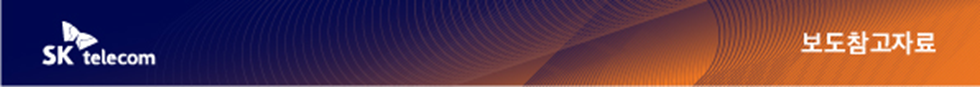 SKT, 30일부터 아이폰14 시리즈 예약 개시- 아이폰14 구매 고객 대상 ‘0 CONCEPT 기획전’ 등 SKT 1334 브랜드 ‘0’ 혜택 프로모션- 딩고 뮤직과 함께하는 ‘0, 비긴 어게인’ 콘서트에 아이폰 14 고객 50쌍 초청- T다이렉트샵 구매 고객, 개통 첫날 모닝픽/모닝퀵과 에어팟 프로2 등 추첨 경품- 제휴카드와 T안심보상으로 120만원 상당 할인 및 무이자 할부 카드 등 구매 혜택[2022. 9. 30]SK텔레콤(대표이사 사장 유영상, www.sktelecom.com)은 9월 30일부터10월 6일까지 아이폰 14 시리즈의 예약판매를 진행한다. 예약판매는 전국 SKT 공식 대리점, 공식 온라인몰 ‘T 다이렉트샵(shop.tworld.co.kr)’, 그리고 온라인 쇼핑몰 ‘11번가’에서 진행되며, 정식 출시는 10월 7일부터다. ■ 아이폰 14와 SKT 1334 브랜드 ‘0’ 고객들이 선호하는 패션 플랫폼과 콜라보 프로모션 진행SKT는 청소년, 청년층을 위한 1334 브랜드 ‘0’과 MZ 세대에 각광받는 브랜드를 보유한 패션 플랫폼과의 콜라보 프로모션을 통해 아이폰 14 시리즈 구매 고객에 다양한 혜택을 제공할 예정이다.SKT는 패션 플랫폼 W컨셉과 인기 걸그룹 아이즈원 출신의 가수 최예나(YENA)가 함께 하는 ‘0 CONCEPT 기획전’을 진행한다.9월 30일부터 10월 20일까지 SKT에서 진행하는 ‘SK텔레콤X W컨셉 0 CONCEPT 이벤트’에 응모한 SKT 아이폰 14 구매 고객 중 총 4,200명을 추첨, 최예나가 0 CONCEPT에서 착장한 아이템 및 W컨셉 40만원 할인쿠폰(5명), W컨셉 20만원 할인쿠폰(10명) 등 패션 아이템과 쿠폰을 추첨을 통해 증정한다.또한 아이폰 14 출시를 기념해 SKT 고객을 위한 W컨셉 14% 특별 할인 쿠폰도 선착순 20,000명에게 제공한다.■ MZ 세대 대표 음악 채널 딩고 뮤직과 SKT 아이폰 14 고객 미니콘서트 초청SKT는 MZ 세대 대표 음악 채널 딩고 뮤직과 함께 ‘0, 비긴 어게인’ 미니 콘서트를 개최한다. 11월 12일(토)에 진행될 이 행사에는 1334 브랜드 0과 어울리는 인기 아티스트크러쉬, 헤이즈가 참석할 예정이며, SKT 아이폰 14 개통 고객 중 10월 7일부터 10월 21일까지 진행되는 콘서트 참여 이벤트에 응모한 고객을 대상으로 추첨을 통해 동반 1인 포함 총 50쌍을 초대한다. 이 밖에도 아이폰 14만의 트렌디한 감성, 확장된 0 브랜드 혜택, 아이폰14와 함께하는 0 프로모션을 소개하는 다양한 콘텐츠들을 딩고 프리스타일, 빨간내복야코, 피지컬갤러리 등 유명 유튜브 채널을 통해 소개할 예정이다.■ 공식 온라인몰 T다이렉트샵에서는 개통 첫날 모닝픽/모닝퀵으로 가장 빠르게~SKT 공식 온라인몰 T다이렉트샵에서는 가장 빠르게 아이폰 14를 수령할 수 있는 특전과 다양한 액세서리 무료 쿠폰 혜택을 제공한다.먼저 1차 사전예약 고객 중 선착순 5천명을 대상으로 전국 약 120여 개 매장에서 오전 8시에 매장이 오픈하자마자 바로 예약한 단말을 수령할 수 있는 ‘모닝픽’, 오전 중 퀵 배송을 받아 볼 수 있는 ‘모닝퀵’ 프로그램을 운영한다.또한 T다이렉트샵 사전 예약/개통 고객 대상으로 추첨을 통해 에어팟 프로2(50명), 정품 케이스(900명), Apple 정품 액세서리 1만 원 할인 쿠폰(2,050명) 등 다양한 구매 혜택을 제공할 예정이다. 이 밖에도 기존 하나카드 고객은 새로운 카드를 발급할 필요없이 T다이렉트샵에서 아이폰14 시리즈를 구매할 때 24개월 무이자 할부를 받을 수 있는 파격적인 혜택을 제공한다. (삼성카드 고객은 12개월 무이자 할부 가능)■ 보험 상품 혜택 강화와 최대 120만원 상당의 제휴카드 및 T안심보상 혜택SKT는 ‘T All 케어 플러스 Ⅲ’ 프로모션(10/7~11/4)으로 보험 가입 고객 중 4,050명에 애플워치, 에어팟프로, 스타벅스 쿠폰 등 다양한 경품을 제공한다. 또한 ‘T아이폰케어’ 상품의 경우, 현재 3년간 총 6회의 파손보상을 무제한 보상하는 것으로 혜택을 강화한다.제휴카드 혜택도 강화되어 하나/우리/신한/KB/롯데 등 제휴카드를 이용하여 아이폰 14를 구매할 경우 최대 63만원의 할인 및 캐시백 혜택을 제공하며, 하나/우리 제휴카드는 무이자 혜택을 제공한다. 또 10월부터 11월까지는 아이폰14 구매시 중고폰 보상프로그램인 T안심보상을 통해 최대 57만원아이폰11 Pro 기준 보상 혜택을 제공한다. 제휴카드와 T안심보상 혜택을 최대로 받을 경우 총 할인액은 120만원에 이른다.김지형 통합마케팅전략 담당은 “아이폰 14 출시에 맞춰 SKT 컬처 브랜드 0의 대상을 24세에서 34세까지 확대하고 새로운 혜택도 다양하게 추가했다“ 며 “아이폰 14와 0 브랜드의 연계 마케팅을 통해 더 많은 고객들이 SKT 아이폰 14만의 차별화된 혜택을 만끽하길 바란다”고 밝혔다.▶ 관련문의 : SK텔레콤 PR담당 혁신PR팀 김재익 매니저(02-6100-6714)<끝>엠바고 : 배포 즉시 사용 가능합니다.※ 사진설명SK텔레콤은 9월 30일부터 일주일 간 T월드 매장과 공식 온라인샵 T다이렉트샵에서 아이폰 14ᆞ아이폰 14 플러스ᆞ아이폰 14 프로ᆞ아이폰 14 프로맥스의 예약판매에 돌입한다.